P R I M A R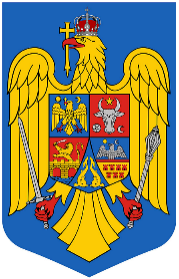 Comuna Grădiştea, Judeţul Valcea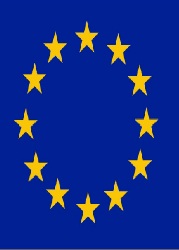 Codul de inregistrare fiscala: 2541320Tel:0250/867072 ; Tel/ Fax : 0250/867009e-mail: gradistea@vl.e-adm.ro  www.primariagradisteavalcea.ro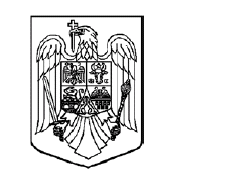 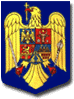 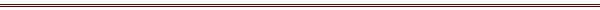 NR: 6015/21.09.2021REFERAT DE APROBAREla proiectul de hotărâre privind desemnarea unor reprezentanți ai Consiliului Local Grădiștea de a face parte din Consiliul de Administratie al Liceului Teoretic Grădiștea, în anul scolar 2021-2022Având în vedere adresa Liceului Teoretic Grădiștea cu nr. 1238/21.09.2021 prin care solicită desemnarea unor reprezentanti ai Consiliului Local Grădiștea pentru a face parte din Consiliul de Administratie al Liceului Teoretic din comuna Grădiștea, in anul scolar 2021-2022;           În conformitate :- prevederile art. 4 din ORDIN Nr. 5.154/2021 pentru aprobarea Metodologiei-cadru de organizare si functionare a consiliilor de administratie din unitatile de invatamant preuniversitar;-  prevederile cu art.96, alin.1, alin. 2 din Legea nr. 1/2011 a Educației Naționale;  - prevederile art. 129, alin.1, alin. 2, lit. d, coroborate cu cele ale alin. 7, lit. a din O.U.G. nr. 57/2019 privind Codul Administrativ;             Solicit adoptarea unei Hotărâri de către Consiliul local Grădiștea privind desemnarea unor reprezentanti ai Consiliului Local Grădiștea de a face parte din Consiliul de Administratie al Liceului Teoretic Grădiștea, in anul scolar 2021-2022.PRIMARUL COMUNEI GRADISTEA,ING. BOIANGIU ILIE